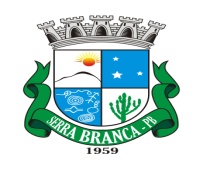 ESTADO DA PARAÍBACÂMARA MUNICIPAL DE SERRA BRANCACasa Leidson da SilvaINDICAÇÃO N 019/2021.EMENTA: Indica ao Comandante da 3ª Companhia de Polícia Militar, Major Cláudio Alves da Silva Filho, ver a possibilidade de realizar com frequência rondas policiais no Distrito de Santa Luzia do Cariri.Senhor Presidente, Senhores Vereadores,O Vereador que a este subscreve, com fundamento formal no Art. 125, do Regimento Interno deste Parlamento, vem à ilustre presença de Vossa Excelência para que, independente de deliberação plenária, a teor do Art. 143 do mesmo Regimento, Indicar ao Comandante da 3ª Companhia de Polícia Militar, Major Cláudio Alves da Silva Filho, ver a possibilidade de realizar com mais frequência rondas policiais no Distrito de Santa Luzia do Cariri.JUSTIFICATIVA:O distrito acima mencionado é bastante habitado e cortado por uma BR (412), consequentemente por lá passam pessoas vindas de praticamente todas as regiões do país, o que gera de certa forma muita insegurança as famílias que ali residem, e, que recentemente fora surpreendidos por várias tentativas de arrombamentos aos estabelecimentos comerciais.Sabemos que o policiamento ostensivo tem um quadro bem reduzido frente a necessidade que de repente se faz necessária, no entanto, é importante que blitzs ocorram com maior freqüência, até quem sabe com parceria da companhia do vizinho município de Sumé por ser mais próxima ao distrito.Mediante tal realidade, acreditamos que o competente comandante fará o possível para que este pleito seja atendido da melhor forma possível.Plenário da Câmara Municipal de Serra Branca- PB, 23 de Fevereiro de 2021.PAULO SÉRGIO DE AZEVEDO BARROSVereador Autor